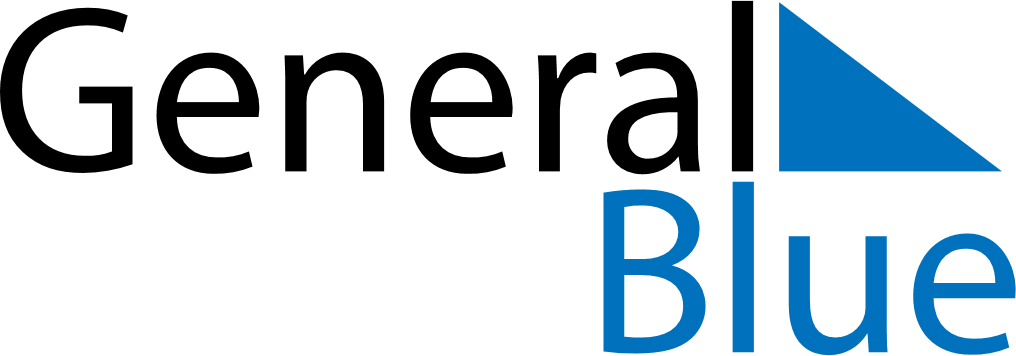 Uruguay 2022 HolidaysUruguay 2022 HolidaysDATENAME OF HOLIDAYJanuary 1, 2022SaturdayNew Year’s DayJanuary 6, 2022ThursdayEpiphanyFebruary 28, 2022MondayCarnivalMarch 1, 2022TuesdayShrove TuesdayApril 11, 2022MondayTourism WeekApril 14, 2022ThursdayMaundy ThursdayApril 15, 2022FridayGood FridayApril 17, 2022SundayEaster SundayApril 18, 2022MondayLanding of the 33 OrientalsMay 1, 2022SundayLabour DayMay 16, 2022MondayBattle of Las PiedrasJune 19, 2022SundayBirthday of José Gervasio Artigas and Never Again DayJuly 18, 2022MondayConstitution DayAugust 25, 2022ThursdayIndependence DayOctober 10, 2022MondayColumbus DayNovember 2, 2022WednesdayAll Souls’ DayDecember 24, 2022SaturdayChristmas EveDecember 25, 2022SundayChristmas DayDecember 31, 2022SaturdayNew Year’s Eve